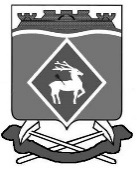 РОССИЙСКАЯ  ФЕДЕРАЦИЯРОСТОВСКАЯ ОБЛАСТЬМУНИЦИПАЛЬНОЕ ОБРАЗОВАНИЕ «БЕЛОКАЛИТВИНСКИЙ РАЙОН»АДМИНИСТРАЦИЯ БЕЛОКАЛИТВИНСКОГО РАЙОНА ПОСТАНОВЛЕНИЕ24.06.2016			                    № 884                           г.  Белая КалитваО внесении изменений в постановление Администрации Белокалитвинского района от 15.10.2013 № 1758В соответствии с пунктом 2 статьи 179 Бюджетного кодекса Российской Федерации, пунктом 4.4 приложения к постановлению Администрации Белокалитвинского района от 19.08.2013 № 1372 «Об утверждении Порядка разработки, реализации и оценки эффективности муниципальных программ Белокалитвинского района»,ПОСТАНОВЛЯЮ: 1. Внести в приложение к постановлению Администрации Белокалитвинского района от 15.10.2013 № 1758 «Об утверждении муниципальной программы Белокалитвинского района «Управление муниципальными финансами района и создание условий для эффективного управления муниципальными финансами поселений» изменения согласно приложению.2. Настоящее постановление вступает в силу после его официального опубликования. 3. Контроль за выполнением постановления оставляю за собой.Глава  района							О.А. МельниковаПриложениек постановлениюАдминистрации Белокалитвинского районаот 24.06.2016  № 884ИЗМЕНЕНИЯ, вносимые в приложение к постановлению Администрации Белокалитвинского района от 15.10.2013 № 1758 «Об утверждении муниципальной программы Белокалитвинского района «Управление муниципальными финансами района и создание условий для эффективного управления муниципальными финансами поселений»1. Подраздел «Ресурсное обеспечение муниципальной программы» раздела «Паспорт муниципальной программы Белокалитвинского района «Управление муниципальными финансами района и создание условий для эффективного управления муниципальными финансами поселений» изложить в редакции:2. В абзаце втором раздела 4 цифры «530 651,1» заменить
цифрами «530 614,1».3. В разделе 7: 3.1. Строку «Ресурсное обеспечение подпрограммы» подраздела 7.1 изложить в редакции:3.2. В абзаце втором подраздела 7.5 цифры «62 546,4» заменить цифрами «62 509,4».  4. В приложении № 1 пункт 1.1. раздела «Подпрограмма 1 «Долгосрочное финансовое планирование» изложить в редакции:  5. В приложении № 4:5.1. Строку «Муниципальная программа «Управление муниципальными финансами района и создание условий для эффективного управления муниципальными финансами поселений» изложить в редакции:5.2. Строку «Подпрограмма 2 «Нормативно-методическое обеспечение и организация бюджетного процесса» изложить в редакции:5.3. Строку «Основное  мероприятие 2.3 «Обеспечение деятельности финансового управления Администрации Белокалитвинского района» изложить в редакции:6. В приложении № 5:6.1. Строку «Муниципальная программа «Управление муниципальными финансами района и создание условий для эффективного управления муниципальными финансами поселений» изложить в редакции:6.2. Строку «Подпрограмма 2 «Нормативно-методическое обеспечение и организация бюджетного процесса» изложить в редакции:6.3. Строку «Подпрограмма 5 «Поддержка устойчивого исполнения бюджетов поселений» изложить в редакции:«Ресурсное обеспечение муниципальной программы      объем бюджетных ассигнований на реализацию муниципальной программы из средств бюджета Белокалитвинского района составляет 530 614,1 тыс. рублей; объем бюджетных ассигнований на реализацию муниципальной программы по годам составляет (тыс. рублей):         объем бюджетных ассигнований на реализацию муниципальной программы из средств бюджета Белокалитвинского района составляет 530 614,1 тыс. рублей; объем бюджетных ассигнований на реализацию муниципальной программы по годам составляет (тыс. рублей):         объем бюджетных ассигнований на реализацию муниципальной программы из средств бюджета Белокалитвинского района составляет 530 614,1 тыс. рублей; объем бюджетных ассигнований на реализацию муниципальной программы по годам составляет (тыс. рублей):         объем бюджетных ассигнований на реализацию муниципальной программы из средств бюджета Белокалитвинского района составляет 530 614,1 тыс. рублей; объем бюджетных ассигнований на реализацию муниципальной программы по годам составляет (тыс. рублей):         объем бюджетных ассигнований на реализацию муниципальной программы из средств бюджета Белокалитвинского района составляет 530 614,1 тыс. рублей; объем бюджетных ассигнований на реализацию муниципальной программы по годам составляет (тыс. рублей):         объем бюджетных ассигнований на реализацию муниципальной программы из средств бюджета Белокалитвинского района составляет 530 614,1 тыс. рублей; объем бюджетных ассигнований на реализацию муниципальной программы по годам составляет (тыс. рублей):         объем бюджетных ассигнований на реализацию муниципальной программы из средств бюджета Белокалитвинского района составляет 530 614,1 тыс. рублей; объем бюджетных ассигнований на реализацию муниципальной программы по годам составляет (тыс. рублей):         годвсегофедеральный бюджетобластной бюджетместный бюджет201468 764,7-60 030,08 734,7201582 153,5-70 587,011 566,5201690 577,0-70 160,120 416,9201766 960,8-57 177,99 782,9201874 052,7-55 387,918 664,8201974 052,7-55 387,918 664,8202074 052,7-55 387,918 664,8».«Ресурсное обеспечение подпрограммы      объем бюджетных ассигнований на реализацию подпрограммы из средств бюджета Белокалитвинского района составляет – 62 509,4 тыс. рублей.               
объем бюджетных ассигнований на реализацию подпрограммы по годам составляет (тыс. руб.):   объем бюджетных ассигнований на реализацию подпрограммы из средств бюджета Белокалитвинского района составляет – 62 509,4 тыс. рублей.               
объем бюджетных ассигнований на реализацию подпрограммы по годам составляет (тыс. руб.):   объем бюджетных ассигнований на реализацию подпрограммы из средств бюджета Белокалитвинского района составляет – 62 509,4 тыс. рублей.               
объем бюджетных ассигнований на реализацию подпрограммы по годам составляет (тыс. руб.):   «Ресурсное обеспечение подпрограммы      годвсегоместный бюджет«Ресурсное обеспечение подпрограммы      20148 652,38 652,3«Ресурсное обеспечение подпрограммы      20159 549,09 549,0«Ресурсное обеспечение подпрограммы      20169 433,59 433,5«Ресурсное обеспечение подпрограммы      20179 782,99 782,9«Ресурсное обеспечение подпрограммы      20188 363,98 363,9«Ресурсное обеспечение подпрограммы      20198 363,98 363,9«Ресурсное обеспечение подпрограммы      20208 363,98 363,9».«1.1.Объем налоговых и неналоговых доходов консолидированного бюджета Белокалитвинского районатыс. рублей588712,4581306,7498372,0413837,9580605,4615431,6646818,6670104,1691547,4».«Муници-пальная
программа      управление муниципальными финансами района и создание условий для эффективного управления муниципальными финансами поселенийвсего, в том числе:           XXXX68 764,782 153,590 577,066 960,874 052,774 052,774 052,7финансовое управление Администра-ции Белокалитви-нского района904XXX68 764,782 153,590 577,066 960,874 052,774 052,774 052,7».«Подпрограмма 2    нормативно-методическое обеспечение и организация бюджетного процессафинансовое управление Администра-ции Белокалитви-нского района904XXX8 652,39 549,0 9 433,59 782,98 363,98 363,98 363,9».«Основное        
мероприятие 2.3обеспечение деятельности финансового управления Администрации Белокалитвинс-кого районафинансовое управление Администра-ции Белокалитви-нского района904XXX8 652,39 549,0 9 433,59 782,98 363,98 363,98 363,9«Основное        
мероприятие 2.3обеспечение деятельности финансового управления Администрации Белокалитвинс-кого районафинансовое управление Администра-ции Белокалитви-нского района904010619200111208 306,38 744,99 114,09 349,97 997,07 997,07 997,0«Основное        
мероприятие 2.3обеспечение деятельности финансового управления Администрации Белокалитвинс-кого районафинансовое управление Администра-ции Белокалитви-нского района904010619200001101208 306,38 744,99 114,09 349,97 997,07 997,07 997,0«Основное        
мероприятие 2.3обеспечение деятельности финансового управления Администрации Белокалитвинс-кого районафинансовое управление Администра-ции Белокалитви-нского района90401061920019240296,3785,1277,1338,0313,7313,7313,7«Основное        
мероприятие 2.3обеспечение деятельности финансового управления Администрации Белокалитвинс-кого районафинансовое управление Администра-ции Белокалитви-нского района90401061920000190240296,3785,1277,1338,0313,7313,7313,7«Основное        
мероприятие 2.3обеспечение деятельности финансового управления Администрации Белокалитвинс-кого районафинансовое управление Администра-ции Белокалитви-нского района904010619200198506,36,36,76,37,57,57,5«Основное        
мероприятие 2.3обеспечение деятельности финансового управления Администрации Белокалитвинс-кого районафинансовое управление Администра-ции Белокалитви-нского района904010619200001908506,36,36,76,37,57,57,5«Основное        
мероприятие 2.3обеспечение деятельности финансового управления Администрации Белокалитвинс-кого районафинансовое управление Администра-ции Белокалитви-нского района9040106192296224027,112,735,745,745,745,745,7».«Основное        
мероприятие 2.3обеспечение деятельности финансового управления Администрации Белокалитвинс-кого районафинансовое управление Администра-ции Белокалитви-нского района9040106192002962024027,112,735,745,745,745,745,7».«Основное        
мероприятие 2.3обеспечение деятельности финансового управления Администрации Белокалитвинс-кого районафинансовое управление Администра-ции Белокалитви-нского района9040106192999924016,343,0«Основное        
мероприятие 2.3обеспечение деятельности финансового управления Администрации Белокалитвинс-кого районафинансовое управление Администра-ции Белокалитви-нского района9040106192009999024016,343,0«Муниципальная  
программа        управление государственными финансами и создание условий для эффективного управления муниципальными финансамивсего                68 764,782153,590 577,066 960,874 052,774 052,774 052,7«Муниципальная  
программа        управление государственными финансами и создание условий для эффективного управления муниципальными финансамиобластной бюджет60 030,070587,070 160,157 177,955 387,955 387,955 387,9«Муниципальная  
программа        управление государственными финансами и создание условий для эффективного управления муниципальными финансамифедеральный бюджет------«Муниципальная  
программа        управление государственными финансами и создание условий для эффективного управления муниципальными финансамиместный бюджет8 734,711 566,520 416,99 782,918 664,818 664,818 664,8».«Муниципальная  
программа        управление государственными финансами и создание условий для эффективного управления муниципальными финансамивнебюджетные источники-------«Подпрограмма 2   нормативно-методическое обеспечение и организация бюджетного процессавсего8 652,39 549,09 433,59 782,98 363,98 363,98 363,9«Подпрограмма 2   нормативно-методическое обеспечение и организация бюджетного процессаобластной бюджет------«Подпрограмма 2   нормативно-методическое обеспечение и организация бюджетного процессафедеральный бюджет------«Подпрограмма 2   нормативно-методическое обеспечение и организация бюджетного процессаместный бюджет8 652,39 549,09 433,59 782,98 363,98 363,98 363,9».«Подпрограмма 2   нормативно-методическое обеспечение и организация бюджетного процессавнебюджетные источники------«Подпрограмма 5   поддержка устойчивого исполнения бюджетов поселенийвсего60 112,472 604,581 143,557 177,965 688,865 688,865 688,8«Подпрограмма 5   поддержка устойчивого исполнения бюджетов поселенийобластной бюджет60 030,0-70 587,0-70 160,1-57 177,955 387,9-55 387,9-55 387,9-«Подпрограмма 5   поддержка устойчивого исполнения бюджетов поселенийфедеральный бюджет------«Подпрограмма 5   поддержка устойчивого исполнения бюджетов поселенийместный бюджет82,42 017,510 983,40,010 300,910 300,910 300,9».«Подпрограмма 5   поддержка устойчивого исполнения бюджетов поселенийвнебюджетные источники------Управляющий деламиЛ.Г. Василенко